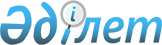 Об утверждении Правил оказания социальной помощи, установления размеров и определения перечня отдельных категорий нуждающихся граждан в Жаксынском районе
					
			Утративший силу
			
			
		
					Решение Жаксынского районного маслихата Акмолинской области от 4 июля 2018 года № 6ВС-26-2. Зарегистрировано Департаментом юстиции Акмолинской области 17 июля 2018 года № 6728. Утратило силу решением Жаксынского районного маслихата Акмолинской области от 13 декабря 2018 года № 6ВС-34-4
      Сноска. Утратило силу решением Жаксынского районного маслихата Акмолинской области от 13.12.2018 № 6ВС-34-4 (вводится в действие со дня официального опубликования).

      Примечание РЦПИ.

      В тексте документа сохранена пунктуация и орфография оригинала.
      В соответствии с пунктом 2-3 статьи 6 Закона Республики Казахстан от 23 января 2001 года "О местном государственном управлении и самоуправлении в Республике Казахстан", постановлением Правительства Республики Казахстан от 21 мая 2013 года № 504 "Об утверждении Типовых правил оказания социальной помощи, установления размеров и определения перечня отдельных категорий нуждающихся граждан", Жаксынский районный маслихат РЕШИЛ:
      1. Утвердить Правила оказания социальной помощи, установления размеров и определения перечня отдельных категорий нуждающихся граждан в Жаксынском районе.
      2. Признать утратившим силу решение Жаксынского районного маслихата от 11 мая 2017 года № 6С-14-4 "Об утверждении Правил оказания социальной помощи, установления размеров и определения перечня отдельных категорий нуждающихся граждан в Жаксынском районе" (зарегистрировано в Реестре государственной регистрации нормативных правовых актов № 5979, опубликовано 9 июня 2017 года в Эталонном контрольном банке нормативных правовых актов Республики Казахстан в электронном виде).
      3. Настоящее решение вступает в силу со дня государственной регистрации в Департаменте юстиции Акмолинской области и вводится в действие со дня официального опубликования.
      "СОГЛАСОВАНО"
      "04" июля 2018 год Правила оказания социальной помощи, установления размеров и определения перечня отдельных категорий нуждающихся граждан в Жаксынском районе
      1. Настоящие Правила оказания социальной помощи, установления размеров и определения перечня отдельных категорий нуждающихся граждан Жаксынского района (далее - Правила) разработаны в соответствии с Законом Республики Казахстан от 23 января 2001 года "О местном государственном управлении и самоуправлении в Республике Казахстан", на основании постановления Правительства Республики Казахстан от 21 мая 2013 года № 504 "Об утверждении Типовых правил оказания социальной помощи, установления размеров и определения перечня отдельных категорий нуждающихся граждан" (далее – Типовые правила) и определяют порядок оказания социальной помощи, установления размеров и определения перечня отдельных категорий нуждающихся граждан. 1. Общие положения
      2. Основные термины и понятия, которые используются в настоящих правилах:
      1) Государственная корпорация "Правительство для граждан" (далее – уполномоченная организация) – юридическое лицо, созданное по решению Правительства Республики Казахстан, для оказания государственных услуг в соответствии с законодательством Республики Казахстан, организации работы по приему заявлений на оказание государственных услуг и выдаче их результатов услугополучателю по принципу "одного окна", а также обеспечения оказания государственных услуг в электронной форме;
      2) памятные даты – события, имеющие общенародное историческое, духовное, культурное значение и оказавшие влияние на ход истории Республики Казахстан;
      3) специальная комиссия – комиссия, создаваемая решением акима Жаксынского района, по рассмотрению заявления лица (семьи), претендующего на оказание социальной помощи в связи с наступлением трудной жизненной ситуации;
      4) прожиточный минимум – необходимый минимальный денежный доход на одного человека, равный по величине стоимости минимальной потребительской корзины, рассчитываемой органом статистики Акмолинской области;
      5) праздничные дни – дни национальных и государственных праздников Республики Казахстан;
      6) среднедушевой доход семьи (гражданина) – доля совокупного дохода семьи, приходящаяся на каждого члена семьи в месяц;
      7) трудная жизненная ситуация – ситуация, объективно нарушающая жизнедеятельность гражданина, которую он не может преодолеть самостоятельно;
      8) уполномоченный орган – государственное учреждение "Отдел занятости и социальных программ Жаксынского района";
      9) участковая комиссия – комиссия, создаваемая решением акимов сел, сельских округов Жаксынского района для проведения обследования материального положения лиц (семей), обратившихся за социальной помощью, и подготовки заключений;
      10) предельный размер - утвержденный максимальный размер социальной помощи.
      3. Настоящие Правила распространяются на лиц, постоянно проживающих на территории Жаксынского района.
      4. Для целей настоящих Правил под социальной помощью понимается помощь, предоставляемая местным исполнительным органом в денежной форме отдельным категориям нуждающихся граждан (далее – получатели) в случае наступления трудной жизненной ситуации, а также к памятным датам и праздничным дням.
      5. Лицам, указанным в статье 20 Закона Республики Казахстан от 28 апреля 1995 года "О льготах и социальной защите участников, инвалидов Великой Отечественной войны и лиц, приравненных к ним" и статье 16 Закона Республики Казахстан 13 апреля 2005 года "О социальной защите инвалидов в Республике Казахстан", социальная помощь оказывается в порядке, предусмотренном настоящими Правилами.
      6. Социальная помощь предоставляется в денежной форме через банки второго уровня или организации, имеющие лицензии на соответствующие виды банковских операций путем перечисления на счета получателя.
      7. Социальная помощь предоставляется единовременно и (или) периодически (ежемесячно, ежеквартально, 1 раз в год).
      8. Перечень памятных дат и праздничных дней для оказания социальной помощи:
      1) 9 Мая - День Победы;
      2) 1 октября - День пожилых людей;
      3) второе воскресенье октября - День инвалидов. 2. Порядок определения перечня категорий получателей социальной помощи и установления размеров социальной помощи
      9. Социальная помощь оказывается следующим категориям получателей:
      участникам и инвалидам Великой Отечественной войны;
      лицам, приравненным к участникам и инвалидам Великой Отечественной войны;
      другим категориям лиц, приравненных к участникам Великой Отечественной войны;
      лицам пожилого возраста с минимальным размером пенсии и государственным социальным пособием по возрасту;
      инвалидам 1, 2, 3 групп;
      детям-инвалидам;
      гражданам (семьям), пострадавшим вследствие стихийного бедствия или пожара;
      онкологическим больным;
      больным туберкулезом;
      лицам, освободившимся из мест лишения свободы;
      лицам, находящимся на учете в службы пробации;
      студентам из малообеспеченных и многодетных семей проживающим в сельской местности, студентам-инвалидам, обучающимся по очной форме обучения в колледжах на платной основе;
      студентам из малообеспеченных, неполных и многодетных семей проживающим в сельской местности, обучающимся в высших медицинских учебных заведениях на платной основе;
      При этом основаниями для отнесения граждан к категории нуждающихся при наступлении трудной жизненной ситуации являются:
      1) основания, предусмотренные законодательством Республики Казахстан;
      2) причинение ущерба гражданину (семье) либо его имуществу вследствие стихийного бедствия или пожара либо наличие социально значимого заболевания;
      3) наличие среднедушевого дохода, не превышающего порога, в однократном отношении к прожиточному минимуму.
      Специальные комиссии при вынесении заключения о необходимости оказания социальной помощи руководствуются утвержденным местным представительным органом перечнем оснований для отнесения граждан к категории нуждающихся.
      10. Социальная помощь оказывается:
      1) ко Дню Победы – 9 мая:
      участникам и инвалидам Великой Отечественной войны;
      лицам, приравненным к участникам и инвалидам Великой Отечественной войны;
      другим категориям лиц, приравненным к участникам Великой Отечественной войны;
      2) ко Дню пожилых людей:
      лицам пожилого возраста с минимальным размером пенсии и государственным социальным пособием;
      3) ко Дню инвалидов:
      инвалидам 1, 2, 3 групп до пенсионного возраста и детям-инвалидам.
      11. При наступлении трудной жизненной ситуации, социальная помощь оказывается гражданам (семьям), один раз в год по заявлению, без учета среднедушевого дохода гражданина (семьи):
      1) студентам из малообеспеченных, многодетных семей, студентам-инвалидам, проживающим в сельской местности, обучающимся по очной форме обучения в колледжах на платной основе в размере стоимости годового обучения за счет местного бюджета на основании заявления, справки с места учебы, договора с учебным заведением, справки, подтверждающей принадлежность заявителя (семьи) к указанным категориям;
      2) студентам из малообеспеченных, неполных и многодетных семей, проживающим в сельской местности, обучающимся в высших медицинских учебных заведениях на платной основе в размере стоимости годового обучения, за счет местного бюджета на основании заявления, договора между акимом района, студентом и работодателем, справки с места учебы, договора с учебным заведением, справки, подтверждающей принадлежность заявителя (семьи) к указанным категориям;
      3) онкологическим больным, больным туберкулезом, состоящим на учете в организациях здравоохранения на основании списка государственного коммунального предприятия на праве хозяйственного ведения "Жаксынская центральная районная больница" при управлении здравоохранения Акмолинской области в размере 15 месячных расчетных показателей;
      4) гражданам (семьям), пострадавшим вследствие стихийного бедствия или пожара одному из членов семьи, при обращении не позднее трех месяцев после наступления события в размере 50 месячных расчетных показателей.
      5) лицам, освободившимся из мест лишения свободы, лицам, находящимся на учете в службы пробации по предоставлению справки об освобождении в размере 5 месячных расчетных показателей.
      Гражданам (семьям), имеющим доход ниже прожиточного минимума - в размере 15 месячных расчетных показателей один раз в год:
      1) на оперативное лечение (операция);
      2) на погребение несовершеннолетних детей;
      3) на погребение умерших военнообязанных, призывавшиеся на учебные сборы и направлявшиеся в Афганистан в период ведения боевых действий, военнослужащих автомобильных батальонов, направлявшиеся в Афганистан для доставки грузов в эту страну в период ведения боевых действий, военнослужащих летного состава, совершавшие вылеты на боевые задания в Афганистан с территории бывшего Союза ССР, рабочих и служащих, обслуживавшие советский воинский контингент в Афганистане, получившие ранения, контузии или увечья, в размере 15 месячных расчетных показателей.
      Социальная помощь на расходы за коммунальные услуги на основании списков, представленных акимами сел и сельских округов ежемесячно:
      1) участникам и инвалидам Великой Отечественной войны в размере 100 процентов;
      2) семьям погибших военнослужащих, женам (мужьям) умерших инвалидов Великой Отечественной войны, женам (мужьям) умерших участников Великой Отечественной войны, признававшихся инвалидами от общего заболевания в размере 2 месячных расчетных показателей.
      12. К памятным датам и праздничным дням размер социальной помощи для отдельно взятой категории получателей устанавливается в едином размере по согласованию с местным исполнительным органом области.
      13. Размер оказываемой социальной помощи в каждом отдельном случае определяет специальная комиссия и указывает его в заключении о необходимости оказания социальной помощи. 3. Порядок оказания социальной помощи
      14. Социальная помощь к памятным датам и праздничным дням оказывается по списку, утверждаемому акиматом Жаксынского района по представлению уполномоченной организации без истребования заявлений от получателей.
      15. Для получения социальной помощи при наступлении трудной жизненной ситуации заявитель от себя или от имени семьи в уполномоченный орган или акиму села, сельского округа представляет заявление с приложением следующих документов:
      1) документ, удостоверяющий личность;
      2) документ, подтверждающий регистрацию по постоянному месту жительства;
      3) сведения о составе лица (семьи) согласно приложению 1 к Типовым правилам;
      4) сведения о доходах лица (членов семьи);
      5) акт и/или документ, подтверждающий наступление трудной жизненной ситуации.
      16. Документы представляются в подлинниках и копиях для сверки, после чего подлинники документов возвращаются заявителю.
      17. При поступлении заявления на оказание социальной помощи при наступлении трудной жизненной ситуации, уполномоченный орган или аким села, сельского округа в течение одного рабочего дня направляют документы заявителя в участковую комиссию для проведения обследования материального положения лица (семьи).
      18. Участковая комиссия в течение двух рабочих дней со дня получения документов проводит обследование заявителя, по результатам которого составляет акт о материальном положении лица (семьи), подготавливает заключение о нуждаемости лица (семьи) в социальной помощи по формам согласно приложениям 2, 3 к Типовым правилам и направляет их в уполномоченный орган или акиму села, сельского округа.
      Аким села, сельского округа в течении двух рабочих дней со дня получения акта и заключения участковой комиссии направляет их с приложенными документами в уполномоченный орган.
      19. В случае недостаточности документов для оказания социальной помощи, уполномоченный орган запрашивает в соответствующих органах сведения, необходимые для рассмотрения представленных для оказания социальной помощи документов.
      20. В случае невозможности представления заявителем необходимых документов в связи с их порчей, утерей, уполномоченный орган принимает решение об оказании социальной помощи на основании данных иных уполномоченных органов и организаций, имеющих соответствующие сведения.
      21. Уполномоченный орган в течение одного рабочего дня со дня поступления документов от участковой комиссии или акима села, сельского округа производит расчет среднедушевого дохода лица (семьи) в соответствии с законодательством Республики Казахстан и представляет полный пакет документов на рассмотрение специальной комиссии.
      22. Специальная комиссия в течение двух рабочих дней со дня поступления документов выносит заключение о необходимости оказания социальной помощи, при положительном заключении указывает размер социальной помощи.
      23. Уполномоченный орган в течение восьми рабочих дней со дня регистрации документов заявителя на оказание социальной помощи принимает решение об оказании либо отказе в оказании социальной помощи на основании принятых документов и заключения специальной комиссии о необходимости оказания социальной помощи.
      В случаях, указанных в пунктах 19 и 20 настоящих Типовых правил, уполномоченный орган принимает решение об оказании либо отказе в оказании социальной помощи в течение двадцати рабочих дней со дня принятия документов от заявителя или акима села, сельского округа.
      24. Уполномоченный орган письменно уведомляет заявителя о принятом решении (в случае отказа - с указанием основания) в течение трех рабочих дней со дня принятия решения.
      25. Отказ в оказании социальной помощи осуществляется в случаях:
      1) выявления недостоверных сведений, представленных заявителями;
      2) отказа, уклонения заявителя от проведения обследования материального положения лица (семьи);
      3) превышения размера среднедушевого дохода лица (семьи) установленного критерия для оказания социальной помощи.
      26. Финансирование расходов на предоставление социальной помощи осуществляется в пределах средств, предусмотренных бюджетом района на текущий финансовый год. 4. Основания для прекращения и возврата предоставляемой социальной помощи
      27. Социальная помощь прекращается в случаях:
      1) смерти получателя;
      2) выезда получателя на постоянное проживание за пределы Жаксынского района;
      3) направления получателя на проживание в государственные медико-социальные учреждения;
      4) выявления недостоверных сведений, представленных заявителем.
      Выплата социальной помощи прекращается с месяца наступления указанных обстоятельств.
      28. Излишне выплаченные суммы подлежат возврату в добровольном или ином установленном законодательством Республики Казахстан порядке. 5. Заключительное положение
      29. Мониторинг и учет предоставления социальной помощи проводит уполномоченый орган с использованием базы данных автоматизированной информационной системы "Е-Собес".
					© 2012. РГП на ПХВ «Институт законодательства и правовой информации Республики Казахстан» Министерства юстиции Республики Казахстан
				
      Председатель сессии
Жаксынского районного
маслихата

М.Мейрамов

      Секретарь Жаксынского
районного маслихата

Б.Джанадилов

      Аким Жаксынского
района

Б.Малгаждаров
Утверждены
решением Жаксынского
районного маслихата
от "04" июля 2018 года
№ 6ВС-26-2